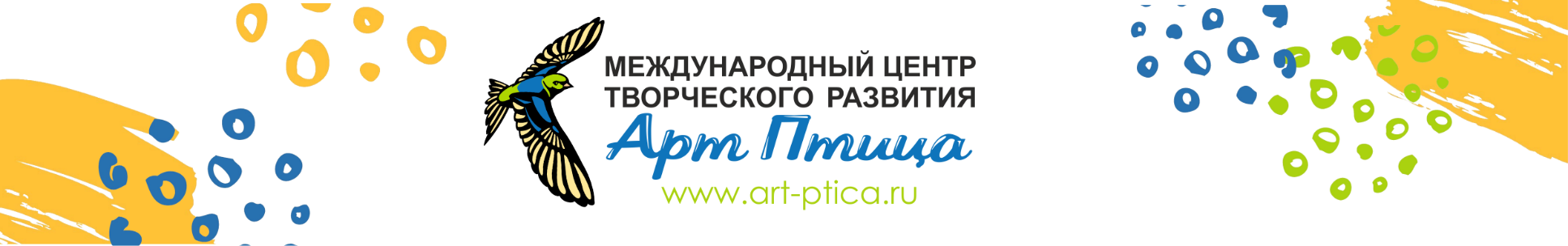 Свидетельство о регистрации СМИ ЭЛ № ФС 77 – 78798 выдано Федеральной службой по надзору в сфере связи, информационных технологий и массовых коммуникаций «Роскомнадзор»адрес: город Тобольск; сайт: www.art-ptica.ru; эл.почта: ap.konkurs@yandex.ru Протокол:Международного творческого конкурса«Заячьи тропы да лисьи норы»16.02.2022                                                                                                                        Г. Тобольск Организатор конкурса: СМИ «Международный центр творческого развития «Арт Птица» (Свидетельство о регистрации ЭЛ № ФС 77 – 78798).Место проведения конкурса: интернет–портал «Арт Птица»: https://www.art-ptica.ru/ г.Тобольск Состав Жюри:Председатель: Коробчинская Полина Игоревна –  организатор конкурсных проектов СМИ «Арт Птица», искусствовед, Член Международного Союза педагогов-художников, Член Профессионального союза художников России, Член Евразийского художественного союза и Международного музейного фонда, преподаватель высшей квалификационной категории.Члены жюри: Монич Евгений Игоревич – учредитель, главный редактор СМИ «Арт Птица», г. Тобольск.Скороходова Наталья Сергеевна – член ТСХР, член Творческого союза мастеров эбру России преподаватель Творческая мастерская «Образ» при Спасском храме пос. Андреевка.Кузнецова Елена Александровна – педагог дополнительного образования ОДО МАУ «Центр дополнительного образования детей г. Ишима», Тюменская область, г. Ишим.Кочу Анастасия Сергеевна – Преподаватель ГУ ДО «Краснокутская ДХШ им. Г.Д. Криворучко»..Костицына Надежда Владимировна – Преподаватель МБУ ДО ДХШ им Л.Т.Брылина г. Кирово-Чепецк.Салах Елена Анатольевна – Педагог дополнительного образования Гимназия № 8 «Лицей имени С.П. Дягилева» город Екаетринбург.Бабчук Марина Николаевна – Воспитатель МБУ детский сад 26 «Сказка» г.о. Тольятти.Грищенко Наталья Константиновна – учитель изобразительного искусства и МХК МБОУ «СОШ№12» г. Байкальск.Князева Людмила Анатольевна – Преподаватель ИЗО МБУ ДО ДШИ рп Вершина Теи.Шарычева Татьяна Анатольевна –  Воспитатель МАДОУ «Золотой ключик».Козлова Лина Владимировна – Преподаватель по классу эстрадного вокала ГУ ДО ЛНР «Краснолучская детская музыкальная школа» город Красный Луч.Перегудова Евгения Александровна – Воспитатель МБДОУ Детский сад №8, г.ОктябрьскийФедосимва Валентина Сергеевна – Воспитатель ГБОУ № 469 структурное подразделение ДОЗарегистрировано 226 работ в 4 номинациях. По итогам судейской работы определены:1 Победитель конкурса «Гран-При»;6 Победителей конкурса в номинации;159 Лауреатов I, II и III степени;60 Дипломантов за I, II и III место;Список победителей конкурса: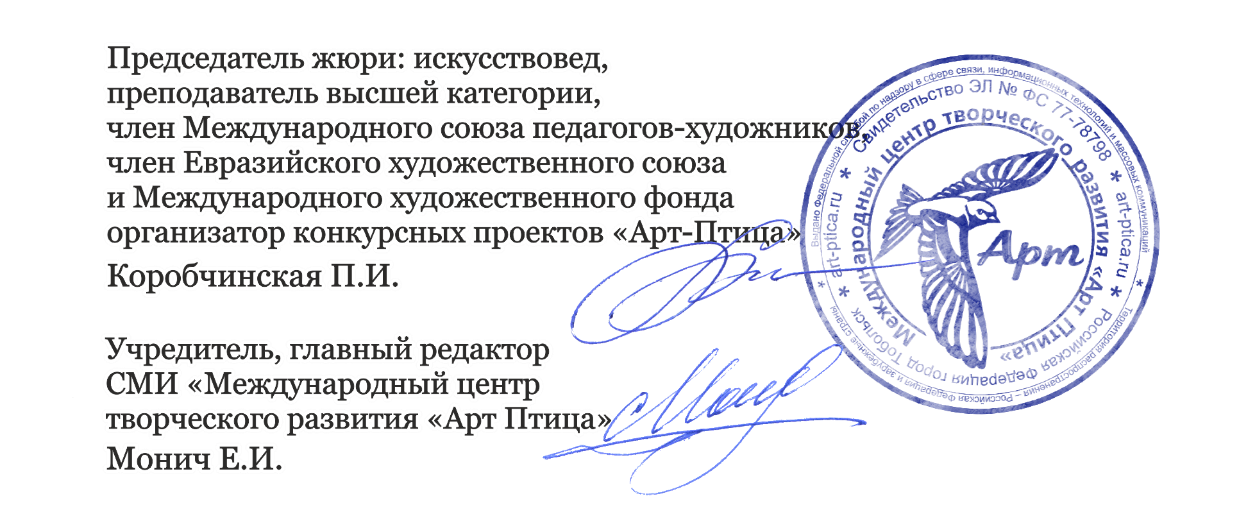 №ФИ участника, возраст Название работыКуратор, учреждениеМесто Изобразительное искусствоИзобразительное искусствоИзобразительное искусствоИзобразительное искусство3-4 года3-4 года3-4 года3-4 годаАндрейченкова София, 4 годаЛесные жители 	Воспитатель Зайцева Полина Петровна 	МБДОУ ПГО «Детский сад №43 общеразвивающего вида»ДИПЛОМ ЗА I МЕСТОГоряников Семён, 4 года«Филин и филинёнок» Центр творческого развития «Солнечная речка», г. Тверь Руководитель Архипова Надежда ВикторовнаДИПЛОМ ЛАУРЕАТА III СТЕПЕНИМитяшин Сергей, 4 года«Филин летит», Центр творческого развития «Солнечная речка», г. Тверь Руководитель Архипова Надежда ВикторовнаДИПЛОМ ЛАУРЕАТА I СТЕПЕНИСтенникова Александра, 4 годаРадужная муха 	Преподаватель Федорова Светлана Анатольевна 	МБУДО «КОЛЧЕДАНСКАЯ ДШИ»ДИПЛОМ ЛАУРЕАТА I СТЕПЕНИ5-6 лет5-6 лет5-6 лет5-6 летГараева Василина, 5 летФилин 	преподаватель Захарова Елена Николаевна 	МБУ ДО «Детская художественная школа № 1», г. ЧерногорскДИПЛОМ ЛАУРЕАТА III СТЕПЕНИКалугина Варвара, 6 летСеверный олень 	Руководитель ИЗО-студии, С. И. Сальникова 	ИЗО-студия «Малевичи» города ТюмениДИПЛОМ ЛАУРЕАТА I СТЕПЕНИКриштапович Матвей, 6 лет«Солнечный день» художник Архиповская Алевтина Георгиевна, студия «Май»ДИПЛОМ ЛАУРЕАТА III СТЕПЕНИМалыгина Милана, 5 летДве лисички 	преподаватель Салах Елена Анатольевна 	МАОУ Гимназия №8 города ЕкатеринбургаГРАН-ПРИ КОНКУРСА Романов Максим, 5 лет	Волк и заяц 	Преподаватель Федорова Светлана Анатольевна 	МБУДО «КОЛЧЕДАНСКАЯ ДШИ»ДИПЛОМ ЛАУРЕАТА II СТЕПЕНИСавельева Елизавета, 6  лет«Филин красивый», Центр творческого развития «Солнечная речка», г. Тверь Руководитель Архипова Надежда ВикторовнаДИПЛОМ ЛАУРЕАТА I СТЕПЕНИСиволап Ева, 6 летМишка 	художник Архиповская Алевтина Георгиевна 	Студия «Май» город НовокузнецкДИПЛОМ ЛАУРЕАТА III СТЕПЕНИСукотнова Варвара, 5 лет«Встреча с весной» 	Воспитатель Шерстянных Татьяна Васильевна 	МАДОУ №102 КОМБИНИРОВАННОГО ВИДА город НовосибирскДИПЛОМ ЛАУРЕАТА III СТЕПЕНИФилатова Злата, 5 летШустрая чайка 	Руководитель ИЗО-студии, Сальникова Светлана Игоревна 	ИЗО-студия «Малевичи» города ТюмениДИПЛОМ ЛАУРЕАТА I СТЕПЕНИФролов Артём, 6 лет«Зимняя прогулка»Преподаватель Большакова Наталья Владимировна, МБОУ ДО «ДШИ» п.Увельский, Челябинской областиДИПЛОМ ЛАУРЕАТА II СТЕПЕНИШаповалова Анастасия 5 летЛесенок по имени Люси 	преподаватель Ринчинова Юлия Сергеевна 	Ресурсный центр художественного и технического творчества «Созвездие»ДИПЛОМ ЛАУРЕАТА III СТЕПЕНИШевцова Ольга, 5 летСнежный лисДИПЛОМ ЛАУРЕАТА I СТЕПЕНИШитикова Ольга,   6 лет«Заяц- беляк»Преподаватель Большакова Наталья Владимировна, МБОУ ДО «ДШИ» п.Увельский, Челябинской областиДИПЛОМ ЛАУРЕАТА I СТЕПЕНИ7-8 лет7-8 лет7-8 лет7-8 летАтаев Артур,8 лет	Барсук зимой 	преподаватель Агапова Елена Борисовна 	МБОУ ДО ДШИ Колышлейского района Пензенской областиДИПЛОМ ЛАУРЕАТА I СТЕПЕНИБабиян Елизавета, 8 лет«Ловкая лисичка»педагог дополнительного образования Зазьян Виктория Евгеньевна МБУ ДО ЦРТДиЮ Первомайского района г. Ростова-на-ДонуДИПЛОМ ЗА III МЕСТОБалялина Елизавета 8 лет	Хитрая лисичка 	Преподаватель Ларионова Наталья Владимировна 	МБУДО «Детская художественная школа 7», г.КазаньДИПЛОМ ЗА II МЕСТОБарабошин Глеб, 7 лет«Ёжик проснулся», Центр творческого развития «Солнечная речка», г. Тверь Руководитель Архипова Надежда ВикторовнаДИПЛОМ ЗА I МЕСТОБизюлева Кристина, 8 лет«Грациозная хищница»,Преподаватель Жигалкина Диана Вячеславовна,ГБУ Досуговый центр Богородское, г. МоскваДИПЛОМ ЛАУРЕАТА I СТЕПЕНИБобин Кирилл 8 лет«Лисичка-модница»ПреподавательКиселева Ольга АлександровнаГУ ЯО «Рыбинский детский дом» город РыбинскДИПЛОМ ЗА II МЕСТОБушиста Антон, 7 лет«Белый тигр», Центр творческого развития «Солнечная речка», г. Тверь Руководитель Архипова Надежда ВикторовнаДИПЛОМ ЗА I МЕСТОВолкова Анастасия, 8 лет	Семейство ежей 	Преподаватель Салах Елена Анатольевна 	МАОУ Гимназия 8 «Лицей им. С. П. Дягилева»ДИПЛОМ ЛАУРЕАТА I СТЕПЕНИВохминцева Ксения, 8 лет«Зимой все звери равны» 	класссный руководитель Разгуляева Елена Владимировна 	ГБОУ СО «ЕШИ № 6» город ЕкатеринбургДИПЛОМ ЛАУРЕАТА III СТЕПЕНИГаврилов Никита 8 лет	Лис притаился 	Руководитель Ларионова Наталья Владимировна 	Арт - студия «Перспектива», г. ЧистопольДИПЛОМ ЛАУРЕАТА II СТЕПЕНИГаврилюк Вероника, 7 лет«Маленький тигрёнок»Центр творческого развития «Солнечная речка», г. Тверь Руководитель Архипова Надежда ВикторовнаДИПЛОМ ЛАУРЕАТА I СТЕПЕНИДмитриева Татьяна, 7 летЁжик 	Учитель художественного отделения, Загвоздова Алина Сергеевна 	ГУО «Обольская детская школа искусств»ДИПЛОМ ЗА II МЕСТОЕвко Виктория Витальевна, 8 лет	Любовь 	преподаватель Фомина Татьяна Сергеевна 	МБУ ДО ДХШ ст-цы Крыловской МО Крыловский районДИПЛОМ ЗА I МЕСТОЗубарева Яна, 8 летЛисичкино лакомство 	Руководитель ИЗО-студии, Сальникова Светлана Игоревна 	ИЗО-студия «Малевичи» города ТюмениДИПЛОМ ЛАУРЕАТА I СТЕПЕНИИльина Алиса, 8 лет«Семья рысей на прогулке», Центр творческого развития «Солнечная речка», г. Тверь Руководитель Архипова Надежда ВикторовнаДИПЛОМ ЗА I МЕСТОКосач Варвара, 7 лет	До весны 	преподаватель Фомина Татьяна Сергеевна 	МБУ ДО ДХШ ст-цы Крыловской МО Крыловский районДИПЛОМ ЗА II МЕСТОКотомин Павел, 8 лет«Рысь и тигр», Центр творческого развития «Солнечная речка», г. Тверь Руководитель Архипова Надежда ВикторовнаДИПЛОМ ЗА III МЕСТОКузьмин Егор8 лет«Лисичка в зимнем лесу»ПреподавательСоколова Татьяна ВладимировнаГУ ЯО «Рыбинский детский дом» город РыбинскДИПЛОМ ЗА III МЕСТОКукушкина Алиса, 8 лет«Рыжий тигрёнок», Центр творческого развития «Солнечная речка», г. Тверь Руководитель Архипова Надежда ВикторовнаДИПЛОМ ЛАУРЕАТА II СТЕПЕНИЛебедева Юлия, 8 лет	Зайчишка-трусишка 	руководитель образцового коллектива художественной студии «Семицветик» Заграфова Татьяна Станиславовна 	МБУ «Центр культуры и досуга» г.о. КрасногорскДИПЛОМ ЛАУРЕАТА III СТЕПЕНИМинченко Дарья, 8 лет«Три бурундука»Центр творческого развития «Солнечная речка», г. Тверь Руководитель Архипова Надежда ВикторовнаДИПЛОМ ЗА I МЕСТОМустафина Анна, 8 лет«Филин учит филинёнка»«, Центр творческого развития «Солнечная речка», г. Тверь Руководитель Архипова Надежда ВикторовнаДИПЛОМ ЗА II МЕСТОПащук Виктория,8летКудрявый барашек 	Преподаватель Пермикина Светлана Борисовна 	МБОУ ДО ДХШ№14 имени А.А..ЛеоноваДИПЛОМ ЗА I МЕСТОПопова Арина, 8 летМир насекомых 	преподаватель Салах Елена Анатольевна 	МАОУ Гимназия № 8ДИПЛОМ ЛАУРЕАТА I СТЕПЕНИРыбаков Дмитрий, 7 лет	Лис, заяц и закат 	Преподаватель Никандрова Валерия Андреевна 	Национальная гимназия искусств колледжа культуры и искусств имени И.С. Палантая город Йошкар-ОлаДИПЛОМ ЗА II МЕСТОСайфуллина Ксения, 8 летЖизнь насекомых 	Преподаватель Салах Елена Анатольевна 	МАОУ Гимназия № 8 «Лицей имени С.П. Дягилева»ДИПЛОМ ЛАУРЕАТА I СТЕПЕНИСайфуллина Ксения, 8 лет	Песцы с мамой 	Преподаватель Салах Елена Анатольевна 	МАОУ Гимназия № 8 «Лицей имени С.П. Дягилева»ДИПЛОМ ЛАУРЕАТА I СТЕПЕНИСамохина Мария 8 летСпрятался! 	Преподаватель Ларионова Наталья Владимировна 	МБУДО «Детская художественная школа 7», г.КазаньДИПЛОМ ЛАУРЕАТА I СТЕПЕНИСемёнова Арина, 8летСороконожки 	Преподаватель Пермикина Светлана Борисовна 	МБОУ ДО ДХШ№14 имени А.А..ЛеоноваДИПЛОМ ЗА I МЕСТОСередич Иван,, 8 лет«Ночь филина», Центр творческого развития «Солнечная речка», г. Тверь Руководитель Архипова Надежда ВикторовнаДИПЛОМ ЗА I МЕСТОСмолякова Анастасия, 7 летНеожиданная встреча 	Бабанина Анастасия Эдуардовна 	МАУ ДО ЦДТ «Радуга талантов»ДИПЛОМ ЛАУРЕАТА I СТЕПЕНИСолдатко Юлия, 8 летПраздничный лис 	Преподаватель Никандрова Валерия Андреевна 	Национальная гимназия искусств колледжа культуры и искусств имени И. С. Палантая город Йошкар-ОлаДИПЛОМ ЗА I МЕСТОТретьякова Елизавета, 8лет	Ежик 	Преподаватель Пермикина Светлана Борисовна 	МБОУ ДО ДХШ№14 имени А.А..ЛеоноваДИПЛОМ ЛАУРЕАТА III СТЕПЕНИТрофимова Эланура8 лет«Зайчата и снеговик»ПреподавательУчаева Елена ВладимировнаГУ ЯО «Рыбинский детский дом» город РыбинскДИПЛОМ ЗА II МЕСТОФатихова Аделя 8 лет	Зимой в лесу 	Преподаватель Ларионова Наталья Владимировна 	МБУДО «Детская художественная школа 7», г.КазаньДИПЛОМ ЛАУРЕАТА I СТЕПЕНИ Чибиряева Виктория, 8 лет«Филин ночной», Центр творческого развития «Солнечная речка», г. Тверь Руководитель Архипова Надежда ВикторовнаДИПЛОМ ЛАУРЕАТА III СТЕПЕНИ Чибиряева Милана, 8 лет«Филин», Центр творческого развития «Солнечная речка», г. Тверь Руководитель Архипова Надежда ВикторовнаДИПЛОМ ЛАУРЕАТА I СТЕПЕНИШайдорова Элина, 8 лет	Лесной гость 	Руководитель Мыскина Наталья Викторовна 	Художественная студия АкварельДИПЛОМ ЛАУРЕАТА I СТЕПЕНИШелепова Алиса, 7 летБелый кролик 	Руководитель ИЗО-студии, Сальникова Светлана Игоревна 	ИЗО-студия «Малевичи» города ТюмениДИПЛОМ ЗА III МЕСТО9-10 лет9-10 лет9-10 лет9-10 летАхматынова Валерия, 10 летСны мишутки 	Преподаватель Архипова Вероника Анатольевна 	МАУ ДО «ДШИ «Гармония»ДИПЛОМ ЗА I МЕСТОБакалёва Варвара, 8 лет«Белый тигрёнок», Центр творческого развития «Солнечная речка», г. Тверь Руководитель Архипова Надежда ВикторовнаДИПЛОМ ЗА I МЕСТОБарышева Марина, 9 лет,	Невиданный зверёк 	руководитель Заграфова Татьяна Станиславовна 	МБУ «Центр культуры и досуга» г.о. КрасногорскДИПЛОМ ЛАУРЕАТА I СТЕПЕНИБауэр Катя, 10 лет«Травы»ДИПЛОМ ЛАУРЕАТА II СТЕПЕНИБеляков Савелий, 9 лет «Сурок в норе», Центр творческого развития «Солнечная речка», г. Тверь Руководитель Архипова Надежда ВикторовнаДИПЛОМ ЗА III МЕСТОБыкова Софья,  9 лет«На охоте»педагог дополнительного образования Зазьян Виктория Евгеньевна МБУ ДО ЦРТДиЮ Первомайского района г. Ростова-на-ДонуДИПЛОМ ЛАУРЕАТА III СТЕПЕНИГильдеева Алена,9летДИПЛОМ ЛАУРЕАТА III СТЕПЕНИГригорьева Евгения, 10 лет«Бурундучок», Центр творческого развития «Солнечная речка», г. Тверь Руководитель Архипова Надежда ВикторовнаДИПЛОМ ЛАУРЕАТА II СТЕПЕНИГубовева Ульяна, 9летУлиткин домик 	Преподаватель Пермикина Светлана Борисовна 	МБОУ ДО ДХШ№14 имени А.А..ЛеоноваДИПЛОМ ЗА I МЕСТОГурьянова Катрина, 10 лет	Пума - художник 	учитель начальных классов Костенко Елена Михайловна 	ГБОУ Реабилитационный центр №76ДИПЛОМ ЛАУРЕАТА I СТЕПЕНИДенисова Таисия 9 лет	Заботливая мама 	Педагог дополнительного образования Салах Елена Анатольевна 	МАОУ Гимназия № 8 «Лицей имени С.П. Дягилева» город ЕкатеринбургДИПЛОМ ЛАУРЕАТА I СТЕПЕНИЕрёмина АнастасияЛиса 	Чумакина Мария Владимировна 	МБУ ДО «Детская школа искусств им.А.И.Баева»ДИПЛОМ ЛАУРЕАТА III СТЕПЕНИЕршов Михаил, 9 лет«Утки», Центр творческого развития «Солнечная речка», г. Тверь Руководитель Архипова Надежда ВикторовнаДИПЛОМ ЛАУРЕАТА I СТЕПЕНИЖидкова Алиса, 9 лет	Крошечный мир 	преподаватель Салах Елена Анатольевна 	Муниципальное автономное общеобразовательное учреждение Гимназия № 8 «Лицей имени С.П. Дягилева», город ЕкатеринбургДИПЛОМ ЛАУРЕАТА I СТЕПЕНИЗемлякова Анжелика, 10 лет«Мой любимый тигр», Центр творческого развития «Солнечная речка», г. Тверь Руководитель Архипова Надежда ВикторовнаДИПЛОМ ЛАУРЕАТА I СТЕПЕНИКороткова Алена, 9 лет	Красота нашей природы 	педагог, Милюкова Наталья Александровна 	Творческая студия MIX город АшаДИПЛОМ ЛАУРЕАТА I СТЕПЕНИКошевич Валерия, 10 летСова - репортёр 	Педагог дополнительного образования, Сальникова Светлана Игоревна 	МАУ ДО ДЮЦ «Старт» города ТюмениДИПЛОМ ЗА I МЕСТОКрупченко Анастасия, 9 летМогучий слон 	преподаватель Фомина Татьяна Сергеевна 	МБУ ДО ДХШ ст-цы Крыловской МО Крыловский районДИПЛОМ ЛАУРЕАТА II СТЕПЕНИКутковский Илья, 10 лет«Дерево»ДИПЛОМ ЗА I МЕСТОЛарина Ясмина, 9 лет	Рыжая семейка. 	преподаватель Сакулина Юлия Михайловна 	Семейный центр развития и досуга «Солнечный город», город БелогородДИПЛОМ ЗА II МЕСТОЛысенко Влада, 9 лет лет«Кабанчики», Центр творческого развития «Солнечная речка», г. Тверь Руководитель Архипова Надежда ВикторовнаДИПЛОМ ЛАУРЕАТА III СТЕПЕНИМальчик Елизавета, 9 лет	Деловой носорог 	Педагог дополнительного образования, Сальникова Светлана Игоревна 	МАУ ДО ДЮЦ «Старт» города ТюмениДИПЛОМ ЛАУРЕАТА I СТЕПЕНИМарьина Доминика Сергеевна 9 лет«Самые маленькие жители леса» 	Преподаватель Салах Елена Анатольевна 	МАОУ ГИМНАЗИЯ 8 лицей им.П.И.Дягилева, г.ЕкатеринбургДИПЛОМ ЛАУРЕАТА I СТЕПЕНИМихайлюк Лера, 10 летЛиса и заяц 	преподаватель Кочеткова Олеся Владимировна 	МБУДО ЦВР «Галактика» город НовосибирскДИПЛОМ ЛАУРЕАТА II СТЕПЕНИМуртазина Анна, 10 летЗаячьи тропы 	Преподаватель Архипова Вероника Анатольевна 	МАУ ДО «ДШИ «Гармония»ДИПЛОМ ЛАУРЕАТА II СТЕПЕНИНагулина Ксения, 9 летЛисички 	преподаватель Кочеткова Олеся Владимировна 	МБУДО ЦВР «Галактика» город НовосибирскДИПЛОМ ЗА I МЕСТООвчинникова Татьяна, 9летСемья мухоморная 	Преподаватель Пермикина Светлана Борисовна 	МБОУ ДО ДХШ№14 имени А.А..ЛеоноваДИПЛОМ ЛАУРЕАТА I СТЕПЕНИ Рыкова Дарья, 9 лет«Ночь филина», Центр творческого развития «Солнечная речка», г. Тверь Руководитель Архипова Надежда ВикторовнаДИПЛОМ ЛАУРЕАТА III СТЕПЕНИСандзюк ВиталинаЕнот 	Чумакина Мария Владимировна 	МБУ ДО «Детская школа искусств им.А.И.Баева»ДИПЛОМ ЛАУРЕАТА III СТЕПЕНИСмирнов Алексей, 10 летБурый медведь 	преподаватель Салах Елена Анатольевна 	МАОУ Гимназия №8 «Лицей им. С.П. Дягилева» г. ЕкатеринбургДИПЛОМ ЛАУРЕАТА II СТЕПЕНИСтренина Софья , 9 летЛиса- обманщица 	преподаватель Лукманова Валерия Александровна 	РК, г. Костанай/Художественная студия « Мольберт»ДИПЛОМ ЗА I МЕСТОСулейманова Карина, 9 лет«Портрет Тигра», Центр творческого развития «Солнечная речка», г. Тверь Руководитель Архипова Надежда ВикторовнаДИПЛОМ ЛАУРЕАТА III СТЕПЕНИТаболин Артем, 10 летВкус осени 	руководитель Колупаева Мария Валерьевна 	СПб ГБУ ПМЦ «Кировский» ПМК «Алые паруса»ДИПЛОМ ЛАУРЕАТА I СТЕПЕНИТрофимов Симур 10 лет«Весенняя лиса»Преподаватель Соколова Татьяна ВладимировнаГУ ЯО «Рыбинский детский дом» город РыбинскДИПЛОМ ЛАУРЕАТА I СТЕПЕНИТуманов Леонид Алексеевич, 10 лет«Лесные звери в мусорном хаусе» 	педагог, Милюкова Наталья Александровна 	Творческая студия MIX город АшаДИПЛОМ ЛАУРЕАТА I СТЕПЕНИШелудякова Кристина, 9 летПушистикпреподаватель Лукманова Валерия Александровна 	РК, г. Костанай/Художественная студия « Мольберт»ДИПЛОМ ЛАУРЕАТА III СТЕПЕНИ11-12 лет11-12 лет11-12 лет11-12 летАкинова Ульяна, 11 летМаленький воришка 	преподаватеь Гатина Светлана Вячеславовна 	МБУДО ЦДТ Алексеевского муниципального района Республики ТатарстанДИПЛОМ ЗА I МЕСТОАлексеева Алиса, 12 лет«Снежный зайчик» 	преподаватель Мягкова Ольга Владимировна 	Муниципальное бюджетное учреждение дополнительного образования «Неьянская детская художественная школа»ДИПЛОМ ЛАУРЕАТА II СТЕПЕНИАнна Эктова 12 лет заяц и медведь	 	МБОУ СОШ №5 город невьянскДИПЛОМ ЗА III МЕСТОАнна Эктова12 летОлень  	МБОУ СОШ №5 город невьянскДИПЛОМ ЗА II МЕСТОАртамонова Арина 11 лет«Сова на дереве» 	руководитель Жукова Людмила Павловна 	Реченский сельский клуб Алексеевского района республики ТатарстанДИПЛОМ ЛАУРЕАТА II СТЕПЕНИБардина Настя, 11 лет«Зимний вечер»,художник Архиповская Алевтина Георгиевна, студия «Май»ДИПЛОМ ЛАУРЕАТА I СТЕПЕНИБарышева Оксана,12 летЛюбопытный енот 	руководитель Заграфова Татьяна Станиславовна 	МБУ «Центр культуры и досуга» г.о. КрасногорскДИПЛОМ ЛАУРЕАТА I СТЕПЕНИБелов Святослав 12 лет«Лисичка и елочные игрушки»ПреподавательСоколова Татьяна ВладимировнаГУ ЯО «Рыбинский детский дом» город РыбинскДИПЛОМ ЗА II МЕСТОВоробьёва Ева, 11 летЛиса Алиса 	преподаватель дополнительного образования Салах Елена Анатольевна 	МАОУ Гимназия № 8, Лицей им. С.П. ДягилеваДИПЛОМ ЛАУРЕАТА II СТЕПЕНИВоробьёва Ева, 11 летЛаски 	преподаватель Салах Елена Анатольевна 	МАОУ Гимназия № 8, Лицей им. С.П. ДягилеваДИПЛОМ ЛАУРЕАТА I СТЕПЕНИДавтян Давид 11 лет«Елочные шары»Преподаватель Соколова ТатьянаВладимировнаГУ ЯО «Рыбинский детский дом» город РыбинскДИПЛОМ ЗА II МЕСТОЗакандыкина Ксения, 11 лет	«Заяц» 	преподаватель Мягкова Ольга Владимировна 	Муниципальное бюджетное учреждение дополнительного образования «Неьянская детская художественная школа»ДИПЛОМ ЛАУРЕАТА I СТЕПЕНИИващенко Алина Витальевна, 12 летБескрайние просторы 	преподаватель Фомина Татьяна Сергеевна 	МБУ ДО ДХШ ст-цы Крыловской МО Крыловский районДИПЛОМ ЛАУРЕАТА I СТЕПЕНИКержнер Арсений, 12 лет	Зимняя опушка 	руководитель Заграфова Татьяна Станиславовна 	МБУ «Центр культуры и досуга» г.о. КрасногорскДИПЛОМ ЛАУРЕАТА II СТЕПЕНИКузьмина Анастасия 11 лет(комп.графика)«На лесной поляне»Преподаватель Сычева Лариса НиколаевнаМБУ ДО «ДТДиМ им.И.Х.Садыкова» город НижнекамскДИПЛОМ ЛАУРЕАТА I СТЕПЕНИКузьмина Кристина 12 лет«Лисичка»ПреподавательЧистякова Ольга ВладимировнаГУ ЯО «Рыбинский детский дом» город РыбинскДИПЛОМ ЗА I МЕСТОКуракова Арина,12 лет	Бельчонок 	преподаватель Силина Юлия Егоровна 	МБОУ ДО «ДШИ» город ПолевскойДИПЛОМ ЛАУРЕАТА II СТЕПЕНИМеньшенина Лера,12 лет	Пеструшка 	преподаватель Силина Юлия Егоровна 	МБОУ ДО «ДШИ» город ПолевскойДИПЛОМ ЛАУРЕАТА III СТЕПЕНИМехаева Виктория, 2 лет«Лиса» 	преподаватель Мягкова Ольга Владимировна 	Муниципальное бюджетное учреждение дополнительного образования «Неьянская детская художественная школа»ДИПЛОМ ЛАУРЕАТА I СТЕПЕНИНожникова Марина,12 лет	Кролик 	Учитель художественного отделения, Загвоздова Алина Сергеевна 	ГУО «Обольская детская школа искусств»ДИПЛОМ ЛАУРЕАТА III СТЕПЕНИПетрова Мария 12 лет«Лиса»преподаватель Пономарёва Любовь Иннокентьевна Муниципальное автономное учреждение дополнительного образования «Объединенная детская школа искусств №3»ДИПЛОМ ЛАУРЕАТА I СТЕПЕНИПрохорова Мария,12 лет	Рысь 	преподаватель Силина Юлия Егоровна 	МБОУ ДО «ДШИ» город ПолевскойДИПЛОМ ЛАУРЕАТА I СТЕПЕНИРогалева Маша,12 летУшастый 	преподаватель Силина Юлия Егоровна 	МБОУ ДО «ДШИ» город ПолевскойДИПЛОМ ЛАУРЕАТА II СТЕПЕНИСилантьева Вероника, 11 летОленёнок в траве 	преподаватель Агапова Елена Борисовна 	МБОУ ДО ДШИ Колышлейского района Пензенской областиДИПЛОМ ЛАУРЕАТА I СТЕПЕНИТрушин Даниил 12 летПушистик 	преподаватель, Чернгова Екатерина Геннадьевна 	МБУ ДО «Школа искусств и ремесел» МО г. БратскаДИПЛОМ ЗА I МЕСТОФомина Василиса Андреевна, 12 летРыжее настроение 	преподаватель Фомина Татьяна Сергеевна 	МБУ ДО ДХШ ст-цы Крыловской МО Крыловский районДИПЛОМ ЛАУРЕАТА II СТЕПЕНИЧеремных Арина 12 лет	Лесной артист 	преподаватель Чернигов Екатерина Геннадьевна 	МБУ ДО «Школа искусств и ремесел» МО г. БратскаДИПЛОМ ЛАУРЕАТА II СТЕПЕНИЧечина Катя, 12 лет«Травы»ДИПЛОМ ЛАУРЕАТА III СТЕПЕНИ13-14 лет13-14 лет13-14 лет13-14 летБеляев Анастасия,13 лет	Красавица леса 	преподаватель Силина Юлия Егоровна 	МБОУ ДО «ДШИ» город ПолевскойДИПЛОМ ЛАУРЕАТА I СТЕПЕНИБеляева Анастасия,13 летМедвежья берлога 	преподаватель Силина Юлия Егоровна 	МБОУ ДО «ДШИ» город ПолевскойДИПЛОМ ЛАУРЕАТА III СТЕПЕНИГорн Алиса,13 лет	Лисица 	преподаватель Силина Юлия Егоровна 	МБОУ ДО «ДШИ» город ПолевскойДИПЛОМ ЛАУРЕАТА I СТЕПЕНИЗедиярова Илона,13 летРыжий охотник 	руководитель Заграфова Татьяна Станиславовна 	МБУ «Центр культуры и досуга» г.о. КрасногорскДИПЛОМ ПОБЕДИТЕЛЯ В НОМИНАЦИИ (ЖИВОПИСЬ)Коленцева Глафира 14 лет«Охотники»преподаватель Пономарёва Любовь Иннокентьевна Муниципальное автономное учреждение дополнительного образования «Объединенная детская школа искусств №3»ДИПЛОМ ЛАУРЕАТА I СТЕПЕНИКопылова Полина,13 летЛюбознательный енот 	преподаватель Силина Юлия Егоровна 	МБОУ ДО «ДШИ» город ПолевскойДИПЛОМ ЛАУРЕАТА III СТЕПЕНИМакаров Данила13 лет«Лисичка наряжает елку»ПреподавательКолкунович Вера Сергеевна ГУ ЯО «Рыбинский детский дом» город РыбинскДИПЛОМ ЗА I МЕСТОМахутина Мария 13 лет«Лисички-фенек»преподаватель Пономарёва Любовь Иннокентьевна Муниципальное автономное учреждение дополнительного образования «Объединенная детская школа искусств №3»ДИПЛОМ ПОБЕДИТЕЛЯ В НОМИНАЦИИ (ГРАФИКА)Мосолова Алена, 14 лет«Зимняя дорога»ДИПЛОМ ЛАУРЕАТА I СТЕПЕНИНовикова Анастасия, 14 летНежность 	преподаватель Богомякова Мария Михайловна 	МБУ ДО ШИ №67ДИПЛОМ ЛАУРЕАТА I СТЕПЕНИПанкратова Алёна,14 лет	Заяц и одуванчики 	преподаватель Агапова Елена Борисовна 	МБОУ ДО ДШИ Колышлейского района Пензенской областиДИПЛОМ ЛАУРЕАТА I СТЕПЕНИПрилепский Артем 13 лет«Лиса с лисенком в Новогоднем лесу»ПреподавательСоколова Татьяна Владимировна ГУ ЯО «Рыбинский детский дом» город РыбинскДИПЛОМ ЗА I МЕСТОРыжова Дарья,13 лет	Олень зимой 	преподаватель Агапова Елена Борисовна 	МБОУ ДО ДШИ Колышлейского района Пензенской областиДИПЛОМ ЛАУРЕАТА I СТЕПЕНИСабанова Анна,14 лет	Дотянуться до гриба 	преподаватель Силина Юлия Егоровна 	МБОУ ДО «ДШИ» город ПолевскойДИПЛОМ ЛАУРЕАТА I СТЕПЕНИСисанбаева Альбина,13 летСемейство 	преподаватель Силина Юлия Егоровна 	МБОУ ДО «ДШИ» город ПолевскойДИПЛОМ ЛАУРЕАТА I СТЕПЕНИСмирнов Семен 13 лет«Лисичка с елочкой»Преподаватель Соколова Татьяна ВладимировнаГУ ЯО «Рыбинский детский дом» город РыбинскДИПЛОМ ЗА I МЕСТОТутрина Арина, 14 лет«Хозяин тайги» 	преподаватель Левшина Елена Александровна 	МБУДО «ХДШИ» с. Хороль, Приморский крайДИПЛОМ ЛАУРЕАТА I СТЕПЕНИФедосеева Лера, 13 лет«Травы»художник Архиповская Алевтина Георгиевна, студия «Май»ДИПЛОМ ЛАУРЕАТА I СТЕПЕНИ15-16 лет 15-16 лет 15-16 лет 15-16 лет Абрамова Александра16 лет«Лисичка в сарафане»ПреподавательЧистякова Ольга ВладимировнаГУ ЯО «Рыбинский детский дом» город РыбинскДИПЛОМ ЗА II МЕСТОБобина Кристина16 лет«На лесной полянке»ПреподавательСоколова Татьяна ВладимировнаГУ ЯО «Рыбинский детский дом» город РыбинскДИПЛОМ ЛАУРЕАТА II СТЕПЕНИКрутихина Юлия,15 летВолк зимой 	преподаватель Агапова Елена Борисовна 	МБОУ ДО ДШИ Колышлейского района Пензенской областиДИПЛОМ ЛАУРЕАТА I СТЕПЕНИЛазарев Александр16 лет«Первые цветы»ПреподавательСоколова Татьяна ВладимировнаГУ ЯО «Рыбинский детский дом» город РыбинскДИПЛОМ ЛАУРЕАТА II СТЕПЕНИТер-Аватесян Владислав 16 лет«Лисичка»ПреподавательШишонкова Ирина Анатольевна ГУ ЯО «Рыбинский детский дом» город Рыбинск»ДИПЛОМ ЗА II МЕСТО17-21 год17-21 год17-21 год17-21 годСелезнев Александр 17 лет«Лисичка-снегурочка»ПреподавательБарышева Юлия Павловна ГУ ЯО «Рыбинский детский дом» город РыбинскДИПЛОМ ЗА II МЕСТОБез возрастаБез возрастаБез возрастаБез возрастаЖеребцова ДианаНочной сторож леса 	Учитель художественного отделения, Загвоздова Алина Сергеевна 	ГУО «Обольская детская школа искусств»ДИПЛОМ ЛАУРЕАТА I СТЕПЕНИЛевченко Дарья Владимировна«Утиная история» 	Таршилов Сергей Петрович 	МБОУ СОШ N18ДИПЛОМ ЛАУРЕАТА II СТЕПЕНИЛукоянова Екатерина СергеевнаЛесные кошки 	МАОУ Гимназия № 8 город ЕкатеринбургДИПЛОМ ЛАУРЕАТА I СТЕПЕНИПавлушова Мария	 	Рысь 	руководитель Колупаева Мария Ваерьевна 	СПб ГБУ ПМЦ «Кировский» ПМК «Алые паруса» ГородДИПЛОМ ЗА II МЕСТОПершина ЕлизаветаУ источника 	Преподаватель Щеблыкина Наталья Сергеевна 	МКУ ДО «Слободская ДШИ им. А.Г.Яковлева»ДИПЛОМ ЛАУРЕАТА I СТЕПЕНИХристенко Александра«Рыжая плутовка» 	Преподаватель Щеблыкина Наталья Сергеевна 	МКУ ДО «Слободская ДШИ им. А.Г.Яковлева»ДИПЛОМ ЛАУРЕАТА I СТЕПЕНИХристенко Варвара«Портрет оленя» 	Преподаватель Щеблыкина Наталья Сергеевна 	МКУ ДО «Слободская ДШИ им. А.Г.Яковлева»ДИПЛОМ ЛАУРЕАТА I СТЕПЕНИШмелева ВикторияВкусный приз 	Педагог дополнительного образования Ковалева Анастасия Викторовна 	МБУДО «Дом детского творчества №5»ДИПЛОМ ЗА II МЕСТОХудожники, мастера и педагогиХудожники, мастера и педагогиХудожники, мастера и педагогиХудожники, мастера и педагогиКондратьева Татьяна Владимировна«Природный будильник» 	преподаватель 	МБУ ДО «ДШИ им. А.С. Голубкиной» г. ЗарайскДИПЛОМ ЛАУРЕАТА I СТЕПЕНИСилина Юлия ЕгоровнаХлопотунья белочка 	преподаватель 	МБОУ ДО «ДШИ» город ПолевскойДИПЛОМ ЛАУРЕАТА I СТЕПЕНИ	Прикладное искусство	Прикладное искусство	Прикладное искусство	Прикладное искусство3-4 года3-4 года3-4 года3-4 годаКуделькин Владислав, 5 летЗакладка для книги «Зайчик» 	 	МАОУ Белостолбовская СОШ город ДомодедовоДИПЛОМ ЛАУРЕАТА I СТЕПЕНИКуделькина Вероника, 4 года	 Закладка для книги «Зайчик». 	МАОУ Белостолбовская СОШ город ДомодедовоДИПЛОМ ЛАУРЕАТА I СТЕПЕНИ5-6 лет5-6 лет5-6 лет5-6 летДесятсков Кирилл, 7 лет«Мир рыси», Центр творческого развития «Солнечная речка», г. Тверь Руководитель Архипова Надежда ВикторовнаДИПЛОМ ЗА I МЕСТОЕрастова Диана, 8 лет«Рыси в зарослях», Центр творческого развития «Солнечная речка», г. Тверь Руководитель Архипова Надежда ВикторовнаДИПЛОМ ЛАУРЕАТА II СТЕПЕНИЕсаян Милена, 8 лет	«Лисичка» 	педагог дополнительного образования Виль Ольга Владимировна 	МБУДО ЦВР «Галактика» город НовосибирскДИПЛОМ ЗА II МЕСТОЖитницкая Ксения, 8 лет	Озорной енот 	Руководитель клуба флористов Банникова Татьяна Григорьевна 	МБУК СМВК отдел прикладного творчества и народных ремесел, город СеверморскДИПЛОМ ЛАУРЕАТА I СТЕПЕНИИванов Даниил, 7 лет«Дикий зверь», Центр творческого развития «Солнечная речка», г. Тверь Руководитель Архипова Надежда ВикторовнаДИПЛОМ ЛАУРЕАТА I СТЕПЕНИКулагина Вера, 8 лет«Синичка», Центр творческого развития «Солнечная речка», г. Тверь Руководитель Архипова Надежда ВикторовнаДИПЛОМ ЗА I МЕСТОМацура Арина, 8 лет«Лиса и волк»Преподаватель Большакова Наталья Владимировна, МБОУ ДО «ДШИ» п.Увельский, Челябинской областиДИПЛОМ ЛАУРЕАТА I СТЕПЕНИСергеев Дмитрий, 7  лет«Зарянка», Центр творческого развития «Солнечная речка», г. Тверь Руководитель Архипова Надежда ВикторовнаДИПЛОМ ПОБЕДИТЕЛЯ В НОМИНАЦИИСтароверова Ника, 8  лет«Птица в гнезде», Центр творческого развития «Солнечная речка», г. Тверь Руководитель Архипова Надежда ВикторовнаДИПЛОМ ЛАУРЕАТА II СТЕПЕНИШирокова Ксения, 7 лет«Лесное дерево», Центр творческого развития «Солнечная речка», г. Тверь Руководитель Архипова Надежда ВикторовнаДИПЛОМ ЗА III МЕСТО9-10 лет9-10 лет9-10 лет9-10 летАюпова Василина, 10 летЛягушачий дуэт 	Руководитель клуба флористов Банникова Татьяна Григорьевна 	МБУК СМВК отдел прикладного творчества и народных ремесел, город СеверморскДИПЛОМ ЛАУРЕАТА I СТЕПЕНИБасова Виктория, 10 лет Тверь«Филин»,», Центр творческого развития «Солнечная речка», г. Тверь Руководитель Архипова Надежда ВикторовнаДИПЛОМ ЛАУРЕАТА I СТЕПЕНИВолгина Екатерина, 10 лет«Рысёнок», Центр творческого развития «Солнечная речка», г. Тверь Руководитель Архипова Надежда ВикторовнаДИПЛОМ ЛАУРЕАТА I СТЕПЕНИДолгова Мария, 9 лет«Лисичка»педагог дополнительного образования Зазьян Виктория Евгеньевна МБУ ДО ЦРТДиЮ Первомайского района г. Ростова-на-ДонуДИПЛОМ ЗА I МЕСТОЛукъянцев  Кирилл, 10 лет«Спасайся, кто может!»Педагог дополнительного образования Рябинин Владимир ВладимировичМБОУ ДОД «Центр детского и юношеского творчества Куйбышевского района города Донецка»ДИПЛОМ ЛАУРЕАТА III СТЕПЕНИПатана Максим, 9 летЛиса и заяц 	Куратор Афанасьева Татьяна Николаевна 	ОБУСО «Шуйский ЦСО», отделение профилактической работы с семьёй и детьми г. ШуяДИПЛОМ ЗА I МЕСТОПотоцкая Елизавета, 9 лет«Зайчишка»Преподаватель Большакова Наталья Владимировна, МБОУ ДО «ДШИ» п.Увельский, Челябинской областиДИПЛОМ ЛАУРЕАТА I СТЕПЕНИЯстребов Илья, 8 лет«Лунная ночь»Преподаватель Большакова Наталья Владимировна, МБОУ ДО «ДШИ» п.Увельский, Челябинской областиДИПЛОМ ЛАУРЕАТА I СТЕПЕНИ11-12 лет11-12 лет11-12 лет11-12 летАнна Эктова12 лет 2Заяц 	МБОУ СОШ №5 город невьянскДИПЛОМ ЛАУРЕАТА III СТЕПЕНИВеличко Ева, 12 лет	Кофейная игрушка «Заяц» 	педагог дополнительного образования Виль Ольга Владимировна 	МБУДО ЦВР «Галактика» город НовосибирскДИПЛОМ ЛАУРЕАТА II СТЕПЕНИГайфуллина Алина 12 летЛучшие друзья 	Преподаватель Милюкова Галина Петровна 	Филиал МКОУ «СОШ √26» р.п Кропачево Челябинская областьДИПЛОМ ЛАУРЕАТА I СТЕПЕНИДавыдова Екатерина, 11 летЛисичка отдыхает 	Руководитель клуба флористов Банникова Татьяна Григорьевна 	МБУК СМВК отдел прикладного творчества и народных ремесел, город СеверморскДИПЛОМ ЛАУРЕАТА I СТЕПЕНИДолгов Арсений, 12 лет Полярная сова 	педагог Рольман Ксения Юрьевна 	МБУ ДО «ЦДТ «Радуга»ДИПЛОМ ЛАУРЕАТА I СТЕПЕНИНикитина Алина, 12 лет«Лиса и гроздья рябины»Преподаватель Большакова Наталья Владимировна, МБОУ ДО «ДШИ» п.Увельский, Челябинской областиДИПЛОМ ПОБЕДИТЕЛЯ В НОМИНАЦИИРевюк Анастасия, 12 летЛисичка 	педагог дополнительного образования Виль Ольга Владимировна 	МБУДО ЦВР «Галактика» город НовосибирскДИПЛОМ ЗА I МЕСТОСаберов Динар, 11 лет«Лесная птица», Центр творческого развития «Солнечная речка», г. Тверь Руководитель Архипова Надежда ВикторовнаДИПЛОМ ЗА II МЕСТОЧешева Анастасия, 12 лет	Встреча на опушке 	Руководитель клуба флористов Банникова Татьяна Григорьевна 	МБУК СМВК отдел прикладного творчества и народных ремесел, город СеверморскДИПЛОМ ЛАУРЕАТА I СТЕПЕНИ13-14 лет13-14 лет13-14 лет13-14 летЛебедева Светлана, 13 лет «Филин в гнезде», Центр творческого развития «Солнечная речка», г. Тверь Руководитель Архипова Надежда ВикторовнаДИПЛОМ ЛАУРЕАТА I СТЕПЕНИ Уткина Кира, 14 лет«Гнездо филина», Центр творческого развития «Солнечная речка», г. Тверь Руководитель Архипова Надежда ВикторовнаДИПЛОМ ЛАУРЕАТА I СТЕПЕНИ15-16 лет15-16 лет15-16 лет15-16 летКулик София,15 лет«Веселая полянка»Педагог дополнительного образования Лесных Лиля НиколаевнаМБОУ ДОД «Центр детского и юношеского творчества Куйбышевского района города Донецка»ДИПЛОМ ЛАУРЕАТА I СТЕПЕНИУсов Даниил, 16 лет	«Зайчишка зимой» 	учитель трудового обучения Ржевуцкая Наталья Николаевна 	ГУО «Вспомогательная школа г. Могилева»ДИПЛОМ ЛАУРЕАТА I СТЕПЕНИШорохова Варвара, 16 летСолнечный лис 	Руководитель клуба флористов Банникова Татьяна Григорьевна 	МБУК СМВК отдел прикладного творчества и народных ремесел, город СеверморскДИПЛОМ ПОБЕДИТЕЛЯ В НОМИНАЦИИ 17-21 год 17-21 год 17-21 год 17-21 год Сопрунова Анастасия 21 годЯ родился! 	Руководитель Архипова Надежда Викторовна 	Центр творческого развития «Солнечная речка», г. ТверьДИПЛОМ ЛАУРЕАТА I СТЕПЕНИЧоп Анастасия, 17 летПрирода 	Руководитель клуба флористов Банникова Татьяна Григорьевна 	МБУК СМВК отдел прикладного творчества и народных ремесел, город СеверморскДИПЛОМ ЛАУРЕАТА II СТЕПЕНИХудожники, мастера и педагогиХудожники, мастера и педагогиХудожники, мастера и педагогиХудожники, мастера и педагогиВеличко Елена НиколаевнаЛисичка 	педагог дополнительного образования Виль Ольга Владимировна 	МБУДО ЦВР «Галактика» город НовосибирскДИПЛОМ ЛАУРЕАТА I СТЕПЕНИФедорова АннаВ стиле стимпанк 	руководитель Колупаева Мария Ваерьевна 	СПб ГБУ ПМЦ «Кировский» ПМК «Алые паруса» город Санкт-ПетербургДИПЛОМ ЛАУРЕАТА I СТЕПЕНИСкульптура, лепка и керамикаСкульптура, лепка и керамикаСкульптура, лепка и керамикаСкульптура, лепка и керамика5-6 лет5-6 лет5-6 лет5-6 летКарнаухова Евгения, 6 летЗайчиха, зайчоно и зайка. (пластилин)ДИПЛОМ ЗА I МЕСТОКолединцева Вера, 6 лет«Мы лисички, дружные сестрички...» 	Дударева Анастасия Владимировна педагог дополнительного образования, магистрант ФГБОУ ВО «КемГУ» 	МБДОУ «Калининский д/с «Солнышко»«ДИПЛОМ ЛАУРЕАТА I СТЕПЕНИ7-8 лет7-8 лет7-8 лет7-8 летГолубева Анна, 8 лет«Снегирь», Центр творческого развития «Солнечная речка», г. Тверь Руководитель Архипова Надежда ВикторовнаДИПЛОМ ЛАУРЕАТА II СТЕПЕНИГоряникова Арина, 8 лет«Глухарь», Центр творческого развития «Солнечная речка», г. Тверь Руководитель Архипова Надежда ВикторовнаДИПЛОМ ЛАУРЕАТА I СТЕПЕНИИнструментальщикова Вероника, 7 лет«Свиристель», Центр творческого развития «Солнечная речка», г. Тверь Руководитель Архипова Надежда ВикторовнаДИПЛОМ ЛАУРЕАТА III СТЕПЕНИКоломеец Егор, 7 лет«Белый лебедь», Центр творческого развития «Солнечная речка», г. Тверь Руководитель Архипова Надежда ВикторовнаДИПЛОМ ЛАУРЕАТА I СТЕПЕНИКраснощёкова Алевтина, 8 лет«Трясогузка», Центр творческого развития «Солнечная речка», г. Тверь Руководитель Архипова Надежда ВикторовнаДИПЛОМ ЛАУРЕАТА II СТЕПЕНИМатюхина Ангелина, 8 лет«Воробышек», Центр творческого развития «Солнечная речка», г. Тверь Руководитель Архипова Надежда ВикторовнаДИПЛОМ ЛАУРЕАТА I СТЕПЕНИМедведева Валерия, 7  лет«Рысёнок,» Центр творческого развития «Солнечная речка», г. Тверь Руководитель Архипова Надежда ВикторовнаДИПЛОМ ЗА II МЕСТОПашина Анастасия, 8  лет«Лебедь», Центр творческого развития «Солнечная речка», г. Тверь Руководитель Архипова Надежда ВикторовнаДИПЛОМ ЗА III МЕСТОЧумак Варвара, 8 лет«Зарянка», Центр творческого развития «Солнечная речка», г. Тверь Руководитель Архипова Надежда ВикторовнаДИПЛОМ ЛАУРЕАТА I СТЕПЕНИ9-10 лет9-10 лет9-10 лет9-10 летБортвина Таисия, 9 лет«Медведь» 	Гумерова Алина Сагитовна, педагог дополнительного образования 	МБУДО «ЦДО «Перспектива»ДИПЛОМ ЛАУРЕАТА I СТЕПЕНИГорбунова  Олеся, 10 лет«Портрет животного»ДИПЛОМ ЛАУРЕАТА II СТЕПЕНИЕрастов Лев, 10 лет«Снегирь», Центр творческого развития «Солнечная речка», г. Тверь Руководитель Архипова Надежда ВикторовнаДИПЛОМ ЛАУРЕАТА II СТЕПЕНИЗеленецкая Вероника, 9 лет«Лесной глухарь», Центр творческого развития «Солнечная речка», г. Тверь Руководитель Архипова Надежда ВикторовнаДИПЛОМ ЛАУРЕАТА I СТЕПЕНИИльичев Кирилл, 9 лет«Рысь и тигр», Центр творческого развития «Солнечная речка», г. Тверь Руководитель Архипова Надежда ВикторовнаДИПЛОМ ЗА II МЕСТОКарягина Валерия, 10 лет«Белка» 	Гумерова Алина Сагитовна, педагог дополнительного образования 	МБУДО «ЦДО «Перспектива» город Ханты-МансийскДИПЛОМ ЛАУРЕАТА I СТЕПЕНИКозлов Кирилл, 10 лет«Зимнее утро» 	Кононова Ольга Сергеевна, педагог ДО 	Филиал «Детская эколого-биологическая станция» МБОУ ДО «ДДТ», г. Дивногорск, Красноярский крайДИПЛОМ ЛАУРЕАТА II СТЕПЕНИКондаурова Анасасия«Портрет животного»ДИПЛОМ ЛАУРЕАТА III СТЕПЕНИКонстанц Алексей, 10 лет«Ночь в лесу» 	Кононова Ольга Сергеевна, педагог ДО 	Филиал «Детская эколого-биологическая станция» МБОУ ДО «ДДТ», г. Дивногорск, Красноярский крайДИПЛОМ ЛАУРЕАТА I СТЕПЕНИ	Кузнецова Лиза, 10 лет«Портрет животного»ДИПЛОМ ЗА III МЕСТОЛапшин Виктор, 10 лет«Лесная рысь», Центр творческого развития «Солнечная речка», г. Тверь Руководитель Архипова Надежда ВикторовнаДИПЛОМ ЛАУРЕАТА I СТЕПЕНИЛебеддь Илья, 10 лет«Портрет животного»ДИПЛОМ ЗА III МЕСТО Синицына Евгения, 10 лет«Белый филин», Центр творческого развития «Солнечная речка», г. Тверь Руководитель Архипова Надежда ВикторовнаДИПЛОМ ЛАУРЕАТА II СТЕПЕНИСтампольская София, 10 лет«Портрет животного»ДИПЛОМ ЛАУРЕАТА I СТЕПЕНИСтепанова Дарья,10 лет«Грачёнок», Центр творческого развития «Солнечная речка», г. Тверь Руководитель Архипова Надежда ВикторовнаДИПЛОМ ЗА I МЕСТОТитаренко Александра,10 лет«Удод», Центр творческого развития «Солнечная речка», г. Тверь Руководитель Архипова Надежда ВикторовнаДИПЛОМ ЛАУРЕАТА I СТЕПЕНИШкалев Дмитрий, 9 лет.«Медведь» 	Гумерова Алина Сагитовна, педагог дополнительного образования 	МБУДО «ЦДО «Перспектива»ДИПЛОМ ЛАУРЕАТА II СТЕПЕНИШкалев Дмитрий, 9 лет	«Олень» 	Гумерова Алина Сагитовна, педагог дополнительного образования 	МБУДО «ЦДО «Перспектива»ДИПЛОМ ЛАУРЕАТА I СТЕПЕНИ11-12 лет11-12 лет11-12 лет11-12 летГоряникова София, 11 лет«Сорока», Центр творческого развития «Солнечная речка», г. Тверь Руководитель Архипова Надежда ВикторовнаДИПЛОМ ЛАУРЕАТА I СТЕПЕНИМаркелова София, 11 лет«Филин», Центр творческого развития «Солнечная речка», г. Тверь Руководитель Архипова Надежда ВикторовнаДИПЛОМ ЛАУРЕАТА I СТЕПЕНИ15-16 лет15-16 лет15-16 лет15-16 летБрюханов Артём, 15 лет«Пора на охоту!» 	Кононова Ольга Сергеевна, педагог ДО 	Филиал «Детская эколого-биологическая станция» МБОУ ДО «ДДТ», г. Дивногорск, Красноярский крайДИПЛОМ ЛАУРЕАТА I СТЕПЕНИПрезентации и исследовательские проектыПрезентации и исследовательские проектыПрезентации и исследовательские проектыПрезентации и исследовательские проектыБаданина Александра 13 летПрезентация 	Узкая Татьяна Михайловна 	МБУДО ДДТ г.Гаджиево,Мурманской областиДИПЛОМ ЛАУРЕАТА I СТЕПЕНИСафин Искандар 12 лет«Ядовитые растения»Преподаватель Сычева Лариса НиколаевнаМБУ ДО «ДТДиМ им.И.Х.Садыкова» город НижнекамскДИПЛОМ ПОБЕДИТЕЛЯ В НОМИНАЦИИ 